Муниципальное бюджетное дошкольное образовательное учреждение д/с «Светлячок» Смоленского района Смоленской области(нетрадиционное рисование манкой)Выполнила воспитатель: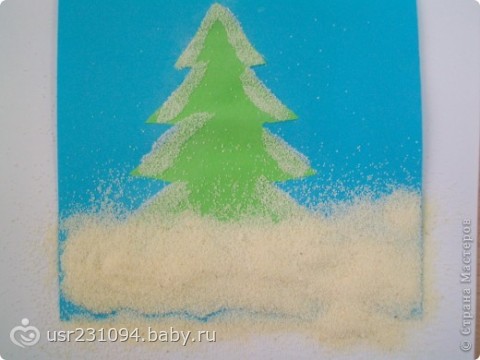                                                               Малашенкова В.В.2020 годЦель: познакомить детей с новым способом рисования – манной крупой.Задачи: научить новому приёму оформления изображения: присыпание крупой промазанных клеем участков рисунка; развивать мелкую моторику рук; побуждать детей к творческой активности.Материалы: манная крупа, ёлочка на формате А4, клей, лак для волос для закрепления готовой работы.Предварительная работа: наблюдение за зимней природой во время прогулок, рассматривание ёлочек в зимнем уборе, беседы с детьми на тему «Зима».Ход занятияСтихотворение И.Черницкой «Пришла зима»Пришла зима весёлая, с коньками и салазками,С лыжнёю припорошенной, с волшебной старой сказкою.На ёлке разукрашенной фонарики качаются.Пусть зимушка весёлая подольше не кончается!Вопрос детям: - А вам нравится зима? Чем?  (ответы детей)- Отгадайте загадки:1. Бел, да не сахар   Нет ног, а идёт.  (снег)2. На всех садится,    Никого не боится.  (снег)3. Он белым пухом лёг на лес    Покрыл всю землю одеялом.  (снег)- Конечно это всё про снег. А что может быть похоже на снег? Сейчас вы увидете, это крупинки манной крупы. Что из неё варят? (кашу)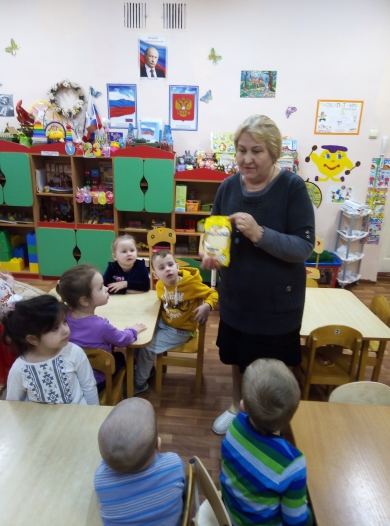 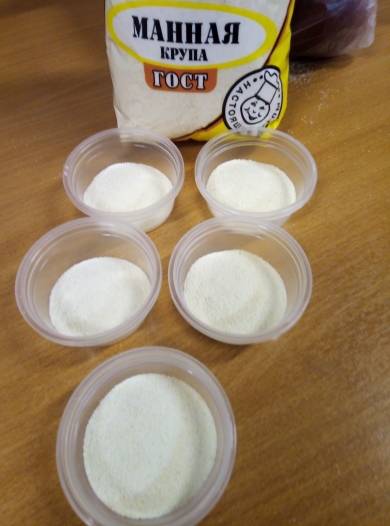 В кашу масло положили, по тарелкам разложили,Манка с измальства полезна, витаминов в ней ведь бездна.- Я знаю один секрет про манку. Хотите вам его открою? Манка может превратиться в белый снег. Этой манкой мы можем украсить наши ёлочки. Садитесь за столики, и начинаем работать. Рисование след в след – дети повторяют за воспитателем. Наносим клей по краям ёлочки, затем посыпаем манкой намазанные края. Лишнюю манку стряхиваем в тарелочку. Готовую работу покрываем лаком для волос. 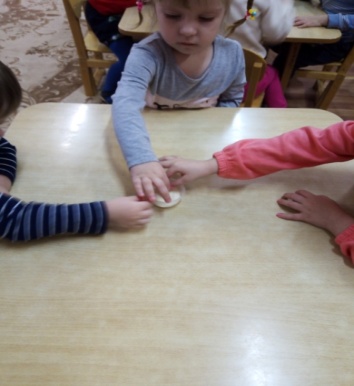 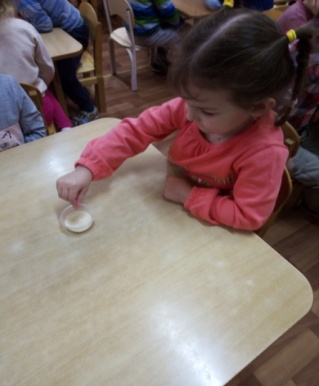 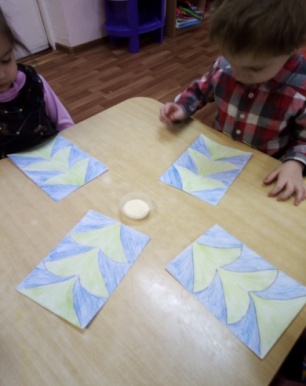 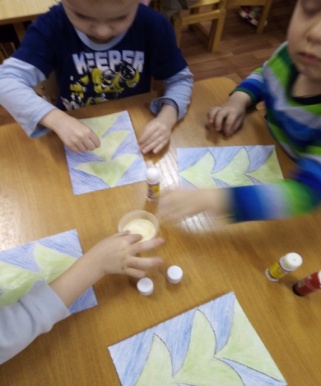 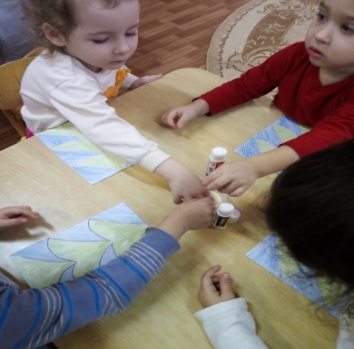 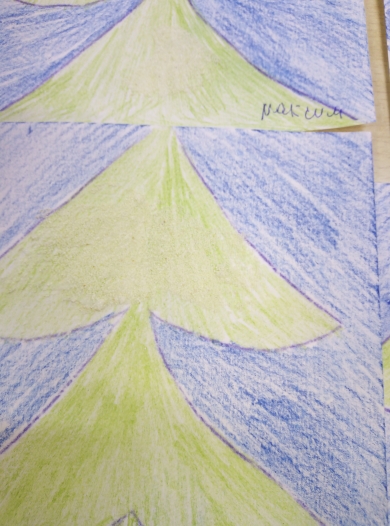 Ребята пора отдохнуть и провести физминутку «Зимняя прогулка».Рано утром в парк ходили  (ходьба на месте),Там снеговика слепили  (махи руками),А потом с горы катились  (волнообразные движения рук),Веселились и резвились  (прыжки).В Таню кинули снежком, в Вову кинули снежком,В Мишу кинули снежком – получился снежный ком.Холодно гулять зимой  (киваем головой) –Побежим скорей домой.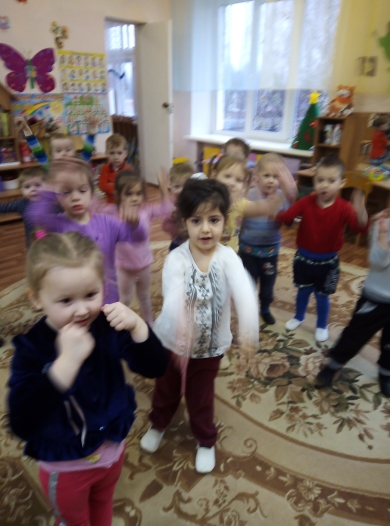 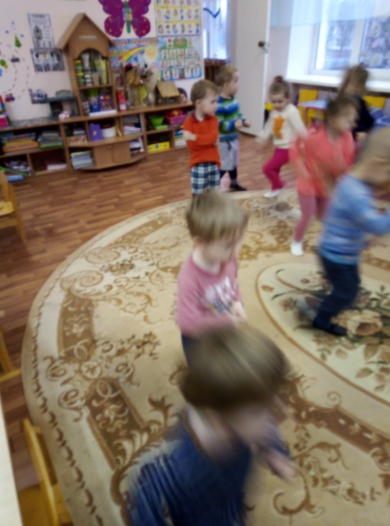 - Ребята давайте посмотрим на наши рисунки. У нас получился еловый заснеженный лес. Давайте попляшем с нашими ёлочками.  (свободная пляска под новогоднюю песенку)Все рисунки выставляются на выставку.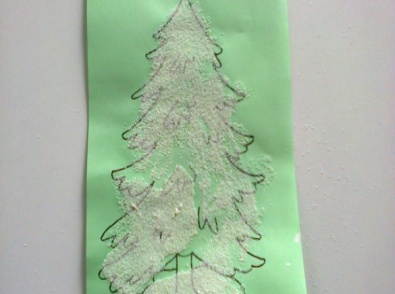 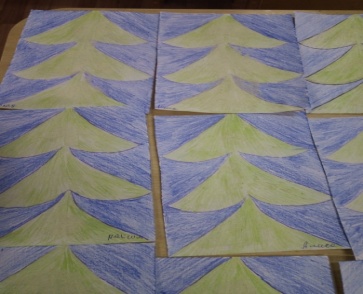 